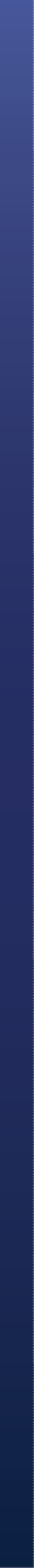 Voluntary Trust Fund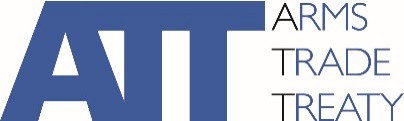 GRANT APPLICATION FORM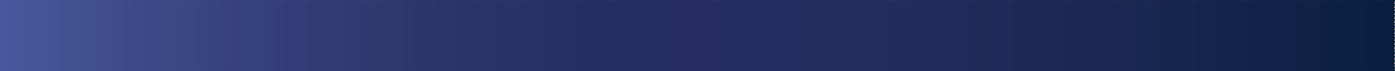 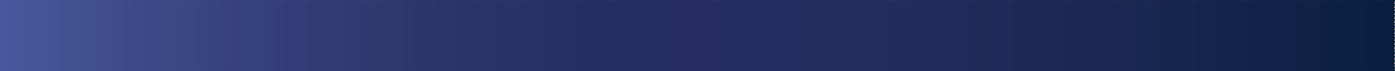 Applicant State(s)Beneficiary State(s)Contact Persons1 A Primary Contact Person acts as the project co-ordinator and will be responsible for implementing the project, and providing narrative and financial expenditurereports to the ATT Secretariat. They must be a representative of the State named in 1.1.2 A Secondary Contact Person may be a State representative from the Co-Applicant State or your Implementing Partner, if you have one.Project Implementing Partner(s)ATT Status of Applicant StateProject DescriptionFinancial informationRelationship to other projectsProject Controls (Internal Control Mechanisms)Applicant State(s) Signature43 A risk is any uncertain event or condition that might have an impact on delivery of a project’s aim(s).4 All Applicant States must sign the Application Form and submit required documents.0.1Applicant State0.2ATT status of Applicant State(s)0.3Project title0.4Project duration0.5Total budget (US$)0.6Project summary0.7Project Implementing Partner1.1Name of Applicant State1.2Government department or agency with primary responsibility for implementing the project1.3Is this a joint Application with another State? YESName of Co-Applicant State: NO1.3Is this a joint Application with another State?2.1Will other States benefit from the projecte.g. through their participation in a regional meeting? YES NO2.2If yes to 2.1, please list those State(s) thisproject is intended to benefitPrimary Contact Person 1Primary Contact Person 1Secondary Contact Person 2Secondary Contact Person 2Title (e.g. Mr., Ms., Dr.)Title (e.g. Mr., Ms., Dr.)First NameFirst NameLast NameLast NameJob TitleJob TitleGovernment Department or AgencyGovernment Department or Implementing PartnerTelephone NumberTelephone NumberE-mailE-mail4.1Are you engaging an Implementing Partnere.g. NGO or regional organisation? YES NO4.2Name of Implementing Partner4.3What role(s) will the Implementing Partner perform?4.4Will the Implementing Partner receive the funds directly from the VTF? YES NO5.1ATT status of Applicant State(s) State Party Signatory Neither5.2If you are not yet a State Party to the ATT, please comment on your progress towards ratification of or accession to the TreatyIf you are not yet a State Party, you must provide an official letter or note verbale that shows a ‘clear and unambiguous politicalcommitment to accede to the ATT’, as required by the VTF Terms of Reference.If you are not yet a State Party, you must provide an official letter or note verbale that shows a ‘clear and unambiguous politicalcommitment to accede to the ATT’, as required by the VTF Terms of Reference.If you are not yet a State Party, you must provide an official letter or note verbale that shows a ‘clear and unambiguous politicalcommitment to accede to the ATT’, as required by the VTF Terms of Reference.If you are not yet a State Party, you must provide an official letter or note verbale that shows a ‘clear and unambiguous politicalcommitment to accede to the ATT’, as required by the VTF Terms of Reference.If you are not yet a State Party, you must provide an official letter or note verbale that shows a ‘clear and unambiguous politicalcommitment to accede to the ATT’, as required by the VTF Terms of Reference.6.1Project title6.2Start dateEnd date6.3Project summary6.4Project aim6.5Project rationale6.6Project beneficiaries6.7Please set out below the distinct phases of the project, including a description of the main activities for each phase, the sequencing or timing of activities, and the outputs or deliverables for each phasePlease set out below the distinct phases of the project, including a description of the main activities for each phase, the sequencing or timing of activities, and the outputs or deliverables for each phase6.76.8Indicate the key focus(es) of the projectIndicate the key focus(es) of the project6.8 National Control List	 Export controls Competent National Authority	 Import controls National Point of Contact	 Brokering controls Reporting	 Transit/transshipment controls Gap analysis / needs assessment	 Diversion prevention Legal assistance	 Record keeping National Control List	 Export controls Competent National Authority	 Import controls National Point of Contact	 Brokering controls Reporting	 Transit/transshipment controls Gap analysis / needs assessment	 Diversion prevention Legal assistance	 Record keeping6.8Other. Please specify:6.9How does this project contribute to your strategy to advance implementation of the ATT?6.10Please describe the expected impacts of the project as a whole6.11Please explain if (and how) gender considerations will be taken into account6.12Please describe any other relevant considerations as part of your overall project plan7.1Total budget (US$)US$The total bid must not exceed US$ 100,000, except where the project involves more than one Applicant State or morethan one State is benefitting from the project.The total bid must not exceed US$ 100,000, except where the project involves more than one Applicant State or morethan one State is benefitting from the project.The total bid must not exceed US$ 100,000, except where the project involves more than one Applicant State or morethan one State is benefitting from the project.The total bid must not exceed US$ 100,000, except where the project involves more than one Applicant State or morethan one State is benefitting from the project.The total bid must not exceed US$ 100,000, except where the project involves more than one Applicant State or morethan one State is benefitting from the project.7.2Indicate the State’s in-kind contribution to the project...7.3Are you providing any funding to the project? YES YES NO7.3Are you providing any funding to the project?If yes, how much funding is the Applicant State contributing?If yes, how much funding is the Applicant State contributing?If yes, how much funding is the Applicant State contributing?7.3Are you providing any funding to the project?US$7.4Are you seeking or receiving funding from any other State or Organisation for this project (i.e. co-funding)? YES YES NO7.5If yes to 7.4, from whom and what is the amount of the co-funding?8.1Have you received assistance for ATT-related projects in the past, including from other sources? e.g. ATT VTF, EU-ATT Outreach and UNSCAR YES NO8.2If yes to 8.1, who provided the assistance, and in what year?8.3If yes to 8.1, please explain how that assistance relates to the project proposed in this application?9.1What are the key risks3 associated with the project?9.2Please outline your risk management strategy9.3How will you manage the project during its lifecycle, including monitoring its progress?9.4How do you intend to evaluate the project?9.5Do you commit to providing regular reports on progress to the ATT Secretariat? YES NO9.6Do you agree to being audited by the ATT Secretariat? YES NOName(s) and Title(s)SignatureDate